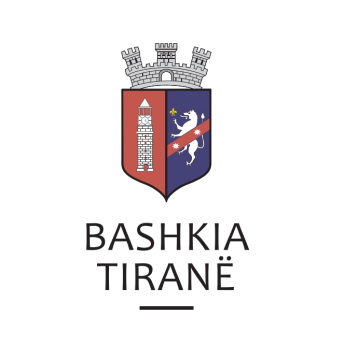      R  E  P U  B  L  I  K  A    E   S  H  Q  I  P  Ë  R  I  S  Ë
  BASHKIA TIRANË
DREJTORIA E PËRGJITHSHME PËR MARRËDHËNIET ME PUBLIKUN DHE JASHTË
DREJTORIA E KOMUNIKIMIT ME QYTETARËTLënda: Kërkesë për publikim lidhur me shpalljen e ankandit publik.Pranë Bashkisë Tiranë ka ardhur kërkesa për shpallje nga Përmbaruesi Gjyqësor Privat “LEKË DODAJ”, në lidhje me ankandin për pasurinë e paluajtshme për debitorin z. Ali Hajdar Rika.Ju sqarojmë se të dhënat e pronës janë si më poshtë:Apartament me nr. pasurie 6/17+3-25, volumi 5, faqe 89, ZK 8340, me sip. 53 m2.Adresa:	            Rruga “Karl Gega”, TiranëÇmimi fillestar: 	37.100 (tridhjetë e shtatë mijë e njëqind) EuroDrejtoria e Komunikimit me Qytetarët ka bërë të mundur afishimin e shpalljes për Përmbaruesin Gjyqësor Privat “LEKË DODAJ”, në tabelën e shpalljeve të Sektorit të Informimit dhe Shërbimeve për Qytetarët pranë Bashkisë Tiranë.     R  E  P U  B  L  I  K  A    E   S  H  Q  I  P  Ë  R  I  S  Ë
  BASHKIA TIRANË
DREJTORIA E PËRGJITHSHME PËR MARRËDHËNIET ME PUBLIKUN DHE JASHTË
DREJTORIA E KOMUNIKIMIT ME QYTETARËTLënda: Kërkesë për publikim lidhur me shpalljen për dorëzim vullnetar mjeti.Pranë Bashkisë Tiranë ka ardhur kërkesa për shpallje nga Përmbaruese Gjyqësore Private “Jonida Ujkashi”, në lidhje me ankandin për dorëzim vullnetar mjeti, për z. Zenel Faredin Male dhe znj. Mimoza Bashkim Male.Lajmërim për porëzim vullnetar mjeti:Automjeti me targa AA 091 JZ, në pronësi të z. Zenel Faredin ManeKreditor:            Agro & Social Fund sh.p.k.Debitor:              Mimoza Bashkim MaleDorëzanës:           Zenel Fared MaleObjekti:              Kthim shumeDrejtoria e Komunikimit me Qytetarët ka bërë të mundur afishimin e shpalljes për Përmbaruesen Gjyqësore Private “Jonida Ujkashi”, në tabelën e shpalljeve të Sektorit të Informimit dhe Shërbimeve për Qytetarët pranë Bashkisë Tiranë.     R  E  P U  B  L  I  K  A    E   S  H  Q  I  P  Ë  R  I  S  Ë
  BASHKIA TIRANË
DREJTORIA E PËRGJITHSHME PËR MARRËDHËNIET ME PUBLIKUN DHE JASHTË
DREJTORIA E KOMUNIKIMIT ME QYTETARËTLënda: Kërkesë për publikim lidhur me shpalljen për “Ekzekutim Vullnetar”.Pranë Bashkisë Tiranë ka ardhur kërkesa për shpallje nga Shoqëria Përmbarimore “REAL BAILIFF SERVICE” sh.p.k., në lidhje me shpalljen për ekzekutim vullnetar për debitorin P.F Elida Mollaymeri/ Elida Avni Mollaymeri.Lajmërim për ekzekutim vullnetar detyrimi:Debitor:          P.F Elida Mollaymeri/ Elida Avni MollaymeriKreditor:        Autoriteti Kombëtar i UshqimitObjekt:            Likujdim detyrimi.Drejtoria e Komunikimit me Qytetarët ka bërë të mundur afishimin e shpalljes për Shoqëria Përmbarimore “REAL BAILIFF SERVICE” sh.p.k., në tabelën e shpalljeve të Sektorit të Informimit dhe Shërbimeve për Qytetarët pranë Bashkisë Tiranë.